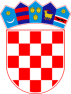                 REPUBLIKA HRVATSKA         KRAPINSKO-ZAGORSKA ŽUPANIJA OSNOVNA ŠKOLA ANTUNA  MIHANOVIĆA                     P E T R O V S K O KLASA: 401-01/20-01/18URBROJ : 2140-03-380-23-20-1Petrovsko, 13.7. 2020.Na temelju članka 5. Pravilnika o provedbi postupaka jednostavne nabave Osnovne škole Antuna Mihanovića Petrovsko, ravnateljica Andrijana Osredečki                           ODLUKU O POČETKU POSTUPKA JEDNOSTAVNE NABAVE                             za predmet: Nabava udžbenika za školsku godinu 2020./2021.I.PODACI O NARUČITELJU:naziv, sjedište i adresa: Osnovna škola Antuna Mihanovića Petrovsko, Petrovsko 58, 49234 PetrovskoOIB: 29768513109II.PREDMET NABAVE:  Nabava udžbenika za školsku godinu 2020./2021. za:1. razred: Hrvatski jezik, Informatika, prvi Strani jezik, Matematika, Priroda i društvo i Katolički vjeronauk2. razred: Hrvatski jezik, Informatika, prvi Strani jezik, Matematika, Priroda i društvo i Katolički vjeronauk3. razred: Hrvatski jezik,Informatika , prvi Strani jezik, Matematika, Priroda i društvo i Katolički vjeronauk4. razred: Hrvatski jezik, Informatika, prvi Strani jezik, drugi Strani jezik, Matematika, Priroda i društvo i Katolički vjeronauk, Glazbena kultura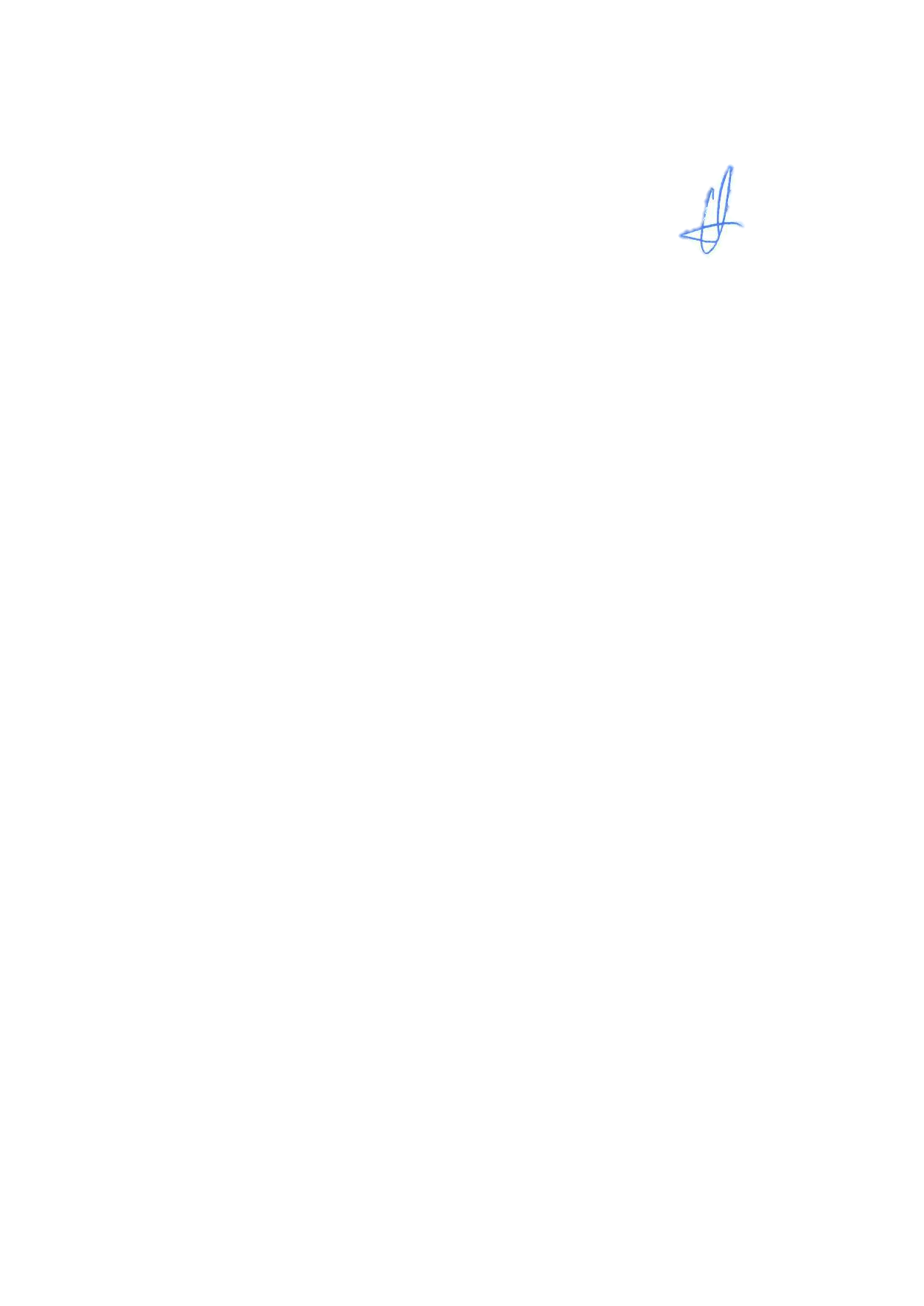 5. razred: Hrvatski jezik, Informatika, prvi Strani jezik, drugi Strani jezik, Matematika, Priroda Povijest, Katolički vjeronauk, Geografija Glazbena kultura, Likovna kultura, Tehnička kultura6. razred: Hrvatski jezik, Likovna kultura,  Glazbena kultura, prvi Strani jezik, drugi Strani jezik, Matematika, Priroda, Povijest, Geografija, Tehnička kultura, Katolički vjeronauk i Informatika.7. razred: Hrvatski jezik, Likovna kultura, Glazbena kultura, prvi Strani jezik, drugi Strani jezik, Matematika, Povijest, Geografija, Tehnička kultura, Informatika i Katolički vjeronauk, Biologija, Kemija, Fizika 8. razred: Hrvatski jezik, Likovna kultura, Glazbena kultura, prvi Strani jezik, drugi Strani jezik, Matematika, Povijest, Geografija, Tehnička kultura, Fizika, Kemija , Biologija, Informatika i Katolički vjeronaukIII.Procijenjena vrijednost nabave je    65.000,00  kuna  (  šezdesetpettisućakuna- bez PDV-a). Sredstva za nabavu osiguravaju se u državnom proračunu.IV.Naručitelj provodi postupak jednostavne nabave temeljem objave javnog poziva za dostavu ponuda na web stranici škole:  http://www.os-amihanovica-petrovsko.skole.hr/V.Evidencijski broj nabave: 02 /2020.VI.Postupak nabave vršit će imenovano Povjerenstvo za provedbu postupka jednostavne nabave  temeljem Pravilnika o provedbi postupaka jednostavne nabave roba, radova i usluga.VII.U Povjerenstvo za provedbu postupka imenuju se:1. Ivana Horvat2. Nevenka Vodolšak Pavić3. Marija LevakČlanovi Povjerenstva za provedbu postupka koordiniraju pripremu i provođenje postupka jednostavne nabave, sudjeluju u pripremi dokumentacije za nadmetanje, zaprimaju ponude, sudjeluju u pregledu i ocijeni ponuda i obavljaju ostale poslove u vezi s postupkom jednostavne nabave.Članovi Povjerenstva za provedbu postupka nabave jednostavne vrijednosti za svoj rad odgovaraju odgovornoj osobi Naručitelja.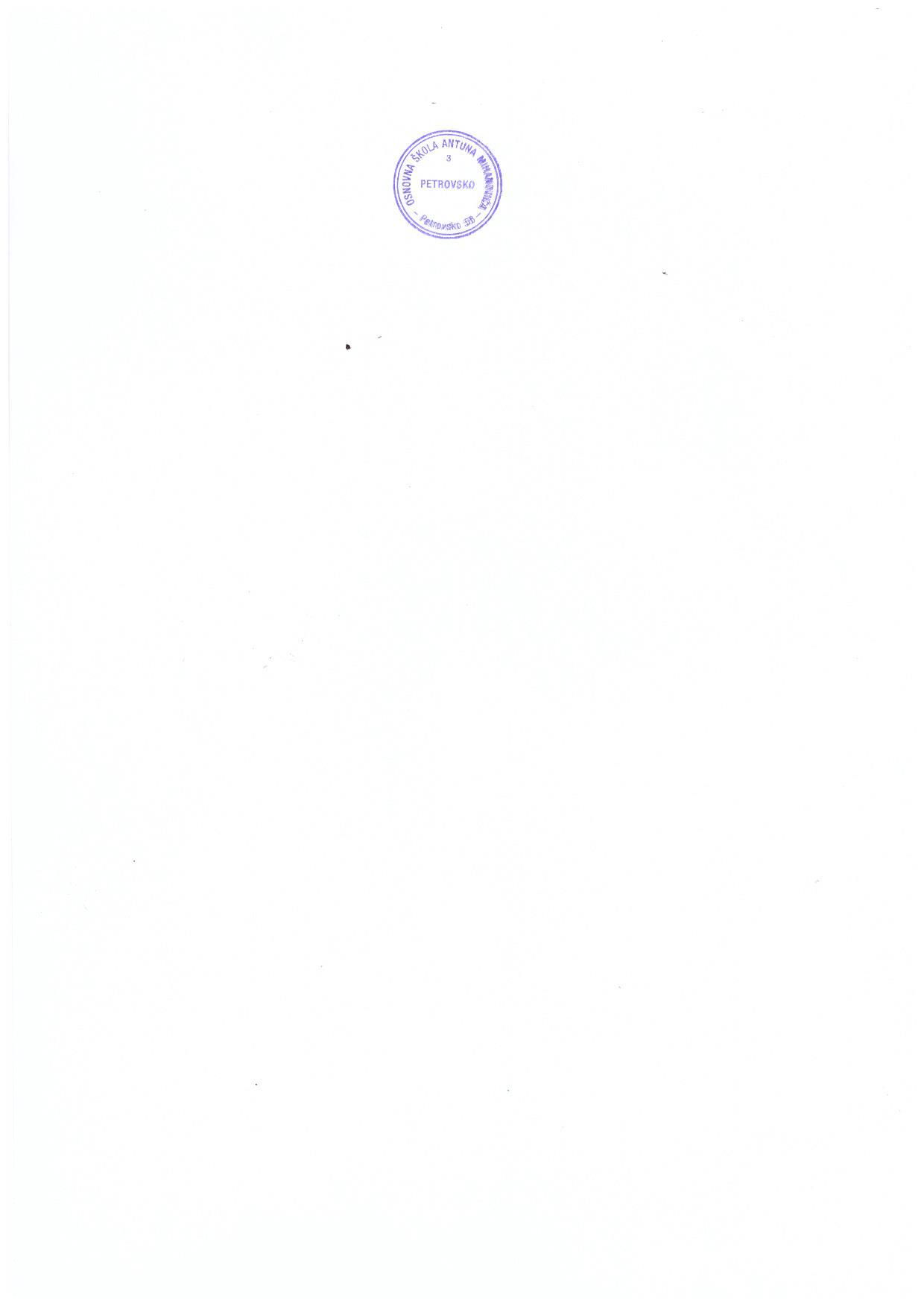 VIII.Odgovorna osoba Naručitelja je ravnateljica Andrijana Osredečki.                                               									RAVNATELJICA: 	Andrijana Osredečki, dipl.uč.